.VINE RIGHT, VINE LEFTTOE STRUTS BACK RIGHT, LEFT, RIGHT, LEFTRIGHT LOCK 45 DEGREES SCUFF, LEFT LOCK 45 DEGREES SCUFFRIGHT STEP FORWARD, TOUCH, LEFT STEP BACK TOUCHREPEATMy First Dance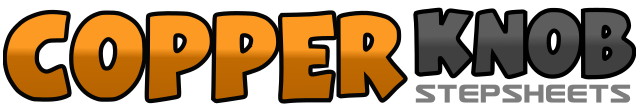 .......Count:32Wall:4Level:ultra Beginner.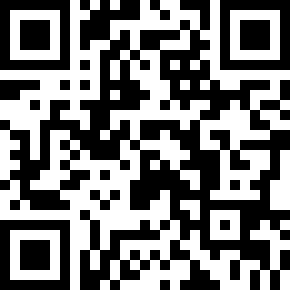 Choreographer:Fay Willcox (AUS)Fay Willcox (AUS)Fay Willcox (AUS)Fay Willcox (AUS)Fay Willcox (AUS).Music:So Glad You're Mine - Dale WatsonSo Glad You're Mine - Dale WatsonSo Glad You're Mine - Dale WatsonSo Glad You're Mine - Dale WatsonSo Glad You're Mine - Dale Watson........1-4Step right to right side, step left behind right, step right to right side, touch left next to right1-4Step left to left side, step right behind left, step left to left side, touch right next to left1-2Step back on the ball of right foot, drop right heel down3-4Step back on the ball of left foot, drop left heel down1-2Step back on the ball of right foot, drop right heel down3-4Step back on the ball of left foot, drop left heel down1-4Step right forward at 45 degrees angle, step left behind right, step right forward, scuff left forward1-4Step left forward at 45 degrees angle, step right behind left, step left forward, scuff right forward1-4Step forward on right, touch left next to right, step left back, touch right next to left1-4Step back on right, touch left next to right, step left forward, turning ¼ turn left scuff right